*Current Infection Prevention and Control Recommendations Regarding Coronavirus Disease 2019 (COVID-19) for:Residential Congregate Care Settings, Community-based Organizations (CBO), Skilled Nursing Facilities (SNF), and School-related Organizations (SRO) settings*This information is not intended to replace legal guidelines, State/Federal regulations or the policies and procedures of your organization. Continue to consult with your agency for oversight..Key Concepts (expanded below):I. LIMIT EXPOSURE. Limit how germs can enter the facility. Cancel elective procedures, use telemedicine when possible, limit points of entry and manage visitors, screen residents for respiratory symptoms, frequent handwashing, and encourage resident respiratory hygiene (e.g., tissues to cover cough). II. RESIDENTS WITH SIGNS & SYMPTOMS OF ILLNESS. Isolate symptomatic residents as soon as possible. Set up separate, well-ventilated areas for individuals with illness symptoms whenever it is possible and safe to do so.III. PROTECTING INDIVIDUALS AND THOSE WHO CARE FOR THEM. The best prevention is to limit exposure. IV. WHO IS MORE VULNERABLE TO HAVING A SEVERE ILLNESS? Based on currently available information and clinical expertise, older adults and people of any age who have serious underlying medical conditions might be at higher risk for severe illness from COVID-19.V. SPECIAL CONSIDERATIONS FOR RESIDENTIAL GROUP/ CONGREGATE HOUSING & COMMUNITY-BASED ORGANIZATIONSI. LIMIT EXPOSUREThe following actions can promote safety and resident well-being, as well as preserve staff, personal protective equipment, and supplies; and expand available hospital capacity:Reschedule elective and non-urgent health care visitsPostpone routine dental and eye care visitsResidents should avoid going to the hospital or outpatient settings (i.e., urgent care) except as directed by a medical provider.Limit anyone who is not essential for care from entering all care areas (i.e., medication room, bedrooms, etc.)Restrict visitorsCohort affected individuals, staff, and care providers to minimize variation in contact. Maintaining consistent pairing of staff and residents, whenever possible, may help maintain a degree of social distancing in a residence or facility.Maximizing use of telemedicineII. RESIDENTS WITH SIGNS & SYMPTOMS OF ILLNESSThese symptoms may appear 2-14 days after exposure (based on the incubation period of MERS-CoV viruses, like COVID-19)FeverCoughShortness of breathSore throat (in some cases)Assess and triage residents with acute respiratory symptoms and risk factors for COVID-19 to minimize chances of exposure.Place a facemask on the resident with illness symptoms and, in keeping with the guidelines within your setting, separate them from others. When possible, accompany resident to another room and close the door if it is safe to do so.In the case of a resident who is unable to tolerate wearing a facemask, ensure that they maintain a distance of at least 6 feet from other residents and that staff providing their care exercise infection contact precautions.Sick residents should avoid contact with healthy individuals.III. PROTECTING INDIVIDUALS AND THOSE WHO CARE FOR THEMThe best way to prevent illness is to avoid being exposed to this virus.There is currently no vaccine to prevent coronavirus disease 2019 (COVID-19).Establish triage area outside of the facility to screen every person for illness symptoms and fever, before they enter the building.The virus is spread mainly from person-to-personBetween people who are in close contact with one another (within about 6 feet).Respiratory droplets are produced when an infected person coughs or sneezes. These droplets can land in the mouths or noses of people who are nearby or possibly be inhaled into the lungs.In some cases, the virus can live on surfaces for up to 72 hoursTake steps to ensure all persons adhere to respiratory hygiene and cough etiquette, hand hygiene, and other safety measures.Post visual reminders (e.g., signs, posters) at the entrance and in strategic places to provide residents and staff with instructions about hand hygiene and cough etiquette. Provide supplies for respiratory hygiene and cough etiquette (i.e., alcohol-based hand sanitizer, tissues, and no-touch receptacles for disposal.)Use standard and transmission-based precautions when caring for residents with confirmed or possible COVID-19.Perform hand hygiene with alcohol-based hand rub before and after all resident contact, contact with potentially infectious material, and before putting on and upon removal of PPE, including gloves. Use soap and water if hands are visibly soiled.Practice how to properly use personal protective equipment (see below)Use of Personal Protective Equipment (PPE)A. PUTTING ON Person Protective EquipmentPut on PPE in a clean location away from the affected personPPE MUST FIT PROPERLY. Gather the supplies you need in your size. These supplies MAY include:Gown, disposable scrubs, or impermeable suitGloves  (outside sleeves if wearing a gown)MaskEye Protection (face shield or goggles)B. REMOVING Personal Protective Equipment (without self-contamination)Perform hand hygiene Break waist ties of gown (or untie fabric strings)Break the neck ties (or untie fabric strings)Disposable Gown (PREFERRED):  Keep hands inside sleevesRoll the gown off, turning it inside outRemove gloves inside sleeves & dispose all in trashFabric Reusable Gown: Keep hands inside sleevesRoll the gown off, turning it inside out (leaving gloves on)Using foot pedal to open, place gown in dirty laundry container with a liner. Note: Standard contact precautions should be taken when removing these items to be washed. Items should be washed in warm water and tumble-dry.Use alcohol-based hand sanitizer on glovesUsing one finger, slide finger into wrist cuff, remove while turning the glove inside out. Dispose of gloves in trashPerform hand hygieneExit roomPerform hand hygiene Apply new disposable glovesRemove eye protectionIf applicable, dispose of eye protection (goggles) Perform hand hygieneC. Alternatively, for eye protection that can be cleaned: When manufacturer instructions for cleaning and disinfection are unavailable, such as for single use disposable face shields, consider:While wearing gloves, carefully wipe the inside, followed by the outside of the face shield or goggles using a clean cloth saturated with neutral detergent solution or cleaner wipe.Carefully wipe the outside of the face shield or goggles using a wipe or clean cloth saturated with EPA-registered hospital disinfectant solution.Wipe the outside of face shield or goggles with clean water or alcohol to remove residue.Fully dry (air dry or use clean absorbent towels).Remove gloves and perform hand hygiene.Remove mask one strap or string (if tied) at a timePerform hand hygieneD. Do I need a mask? If so, what type of mask?The CDC does not recommend the routine use of facemasks in the community, outside of healthcare settings (e.g., hospitals, clinics). Most often, the spread of respiratory viruses from person-to-person happens with prolonged close contacts (within 6 feet)A non-surgical facemask may be useful for preventing people from touching their own face. Cloth or fabric masks will not prevent transmission of germs, but may help keep someone from infecting themselves by accidently touching their face. If you are sick: You should wear a facemask when you are around other people (e.g., sharing a room or vehicle). If a person is not able to tolerate wearing a facemask, then they should do their best to cover coughs and sneezes, and people who are caring for them should wear a facemask when caring for the individual. If you are NOT sick: You do not need to wear a facemask unless you are caring for someone who is sick (and they are not able to wear a facemask). Facemasks may be in short supply and they should be saved for caregivers.N95 respirators, or similar respirators that offer a higher level of protection, should be used instead of a standard surgical facemask when performing or present for an aerosol-generating procedure (e.g., sputum induction/ collection, open suctioning of airways). These types of procedures are not likely to occur outside the hospital setting. Perform hand hygiene after discarding any respirator or facemask.IV. WHO IS MORE VULNERABLE TO HAVING A SEVERE ILLNESS? Based upon available information to date, those at high-risk for severe illness from COVID-19 include:People aged 65 years and olderPeople who live in a nursing home or long-term care facilityOther high-risk conditions could include:People with chronic lung disease or moderate to severe asthmaPeople who have heart disease with complicationsPeople who are immunocompromised including cancer treatment**People of any age with severe obesity (body mass index [(BM]I)≥40) or certain underlying medical conditions, particularly if not well controlled, such as those with diabetes, renal failure, or liver disease might also be at riskPeople who are pregnant should be monitored since they are known to be at risk with severe viral illness, however, to date data on COVID-19 has not shown increased risk**Note: Many conditions can cause a person to be immunocompromised, including cancer treatment, bone marrow or organ transplantation, immune deficiencies, poorly controlled HIV or AIDS, and prolonged use of corticosteroids and other immune weakening medicationsV. SPECIAL CONSIDERATIONS FOR RESIDENTIAL GROUP/ CONGREGATE HOUSING & COMMUNITY-BASED ORGANIZATIONS (See also, “Residential Congregate Care SettingsEmphasize hand hygieneLimit contact for anyone with illness symptomsCohort residents with illness symptomsLimit the variation of staff providing their care Use surgical masks when caring for someone who is sick; prioritize specialized respirator masks (e.g., N95) for aerosol-generating proceduresimplement PPE optimization strategies to extend supplies (e.g., cleaning eyewear; see PPE section)The following pages are single-page summaries of information related to COVID-19. These pages are appropriate for posting around your facility as you see fit. RECOMMENDED PREVENTATIVE ACTIONSFollow CDC RecommendationsThe best way to prevent illness is to avoid being exposed to this virus. Currently, no vaccine exists to prevent COVID-19. Communities are encouraged to follow CDC recommendations to help prevent the spread of respiratory diseases ― including the flu: FOR MORE INFORMATION – https://www.cdc.gov/coronavirus/2019-nCoV/index.htmlStay home. If you have cold symptoms –runny nose, cough, congestion, etc.  – call your doctor’s office. In case of emergency, dial 911. Going to a hospital or urgent care facility with typical illness symptoms is discouraged.Cover your coughs and sneezes with a tissue or in the bend of your arm, and then throw the tissue in the trash.Wash your hands often with soap and water for at least 20 seconds ― especially after going to the bathroom; before eating; and after blowing your nose, coughing, or sneezing. You can sing the “Happy Birthday Song” twice while you rub your hands together.  If soap and water are not readily available, use a hand sanitizer that contains at least 60% alcohol. Remember, allow the hand sanitizer to dry completely!Avoid touching your face, especially your eyes, nose, or mouth.Thoroughly and repeatedly clean hard surfaces and objects. For clothing and other fabrics, wash and dry on high heat setting whenever possible.Review your process for day to day operations – including dispensing medication, meals, social activities among residents of the house – plan for ways to help people feel connected without being in close contact with each other. Identify space in your facility to separate individuals who become sick and cannot leave immediately. Have a plan for where residents should go if they become sick or suspected of having contact with someone with COVID-19Stop any stigma related to COVID-19 by knowing the facts. There are still colds, flu, and other viruses in abundance throughout our region. Know the symptoms, but remember that not every sniffle is COVID-19. Be safe, AND be calm. PROTECTING INDIVIDUALS AND THOSE WHO CARE FOR THEMWhat to do if there is a suspected case of COVID-19The best way to prevent illness is to avoid being exposed to this virus.There is currently no vaccine to prevent coronavirus disease 2019 (COVID-19).The virus is spread mainly from person-to-personBetween people who are in close contact with one another (within about 6 feet).The virus can be transmitted when a person coughs or sneezes and droplets are released. These droplets can land in the mouths or noses of people who are nearby or may be inhaled into the lungs.In some cases, the virus can live on surfaces for up to 72 hours and people come in contact with it that way.Healthcare personnel caring for residents with confirmed or possible COVID-19 should adhere to CDC recommendations for infection prevention and control, https://www.cdc.gov/coronavirus/2019-ncov/infection-control/index.htmlAssess and triage residents with respiratory symptoms and risk factors for COVID-19 to minimize chances of exposure, including placing a facemask on the resident and placing them in an area separate from other residents. When safe, the door can be closed.In the case of a resident who is unable to tolerate wearing a facemask, ensure that they maintain a distance of at least 6 feet from other residents and that staff providing their care exercise infection contact precautions.Use universal and transmission-based precautions when caring for residents with confirmed or possible COVID-19.Perform hand hygiene with alcohol-based hand sanitizer before and after all resident contact, contact with potentially infectious material, and before putting on and upon removal of PPE, including gloves. Use soap and water if hands are visibly soiled.Practice how to properly in a manner to prevent self-contamination Perform aerosol-generating procedures following appropriate infection control or with use of appropriate PPE (N95 respirators or powered air purifying respirators (PAPRs) or full-face elastomeric respirators which have built-in eye protection) to avoid contamination.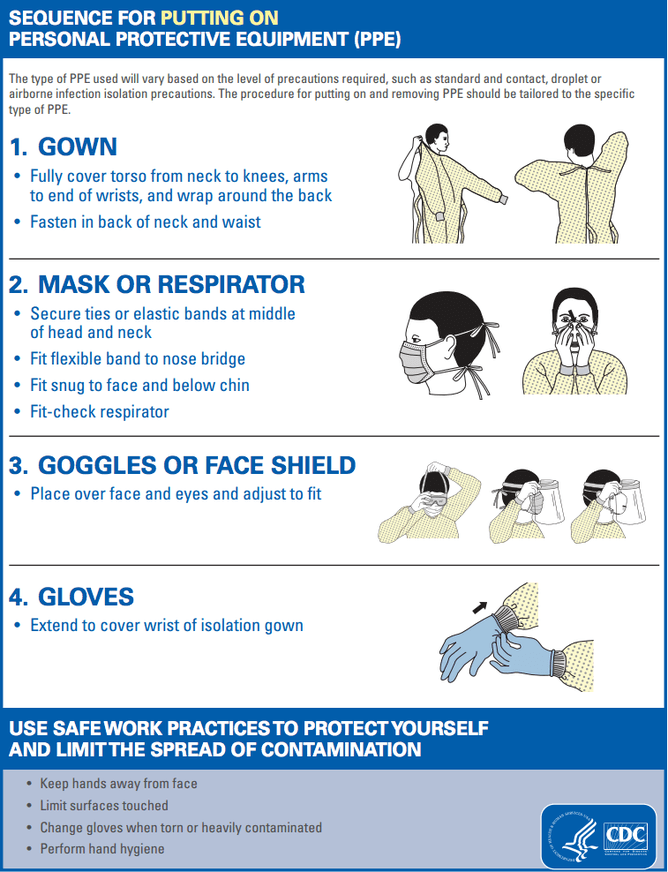 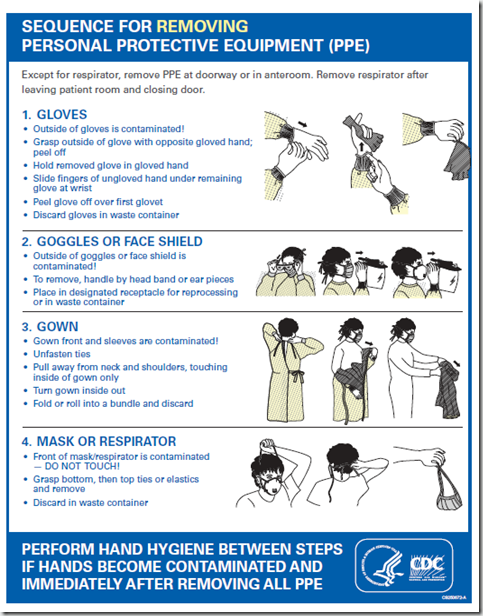 